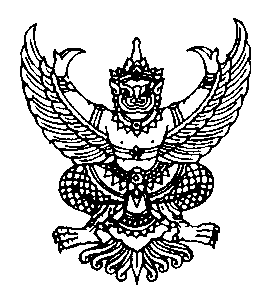 ประกาศองค์การบริหารส่วนตำบลกำปังเรื่อง  มาตรฐานการป้องกันการขัดกันระหว่างผลประโยชน์ส่วนตนกับผลประโยชน์ส่วนรวม****************************************************		ตามยุทธศาสตร์ชาติว่าด้วยการป้องกันและปราบปรามการทุจริต ระยะที่ ๓ (พ.ศ. ๒๕๖๐ - ๒๕๖๔) และการประเมินคุณธรรมและความโปร่งใสในการดำเนินงานขิงหน่วยงานของรัฐ ประจำปี ๒๕๖๔ กำหนดให้หน่วยงานของรัฐกำหนดมาตรการภายในเพื่อส่งเสริมความโปร่งใสและป้องกันการทุจริตภายในองค์กร ดังนี้ องค์การบริหารส่วนตำบลกำปัง จึงได้จัดทำประกาศมาตรการป้องกันการขัดกันระหว่างผลประโยชน์ส่วนตนกับผลประโยชน์ส่วนรวม ดังนี้ กำหนดบทบาทหน้าที่ของผู้บริหารประพฤติตนเป็นแบบอย่างที่ดีการควบคุมกำกับติดตาม สนับสนุนและขับเคลื่อนการดำเนินการ เพื่อป้องกันการขัดกันระหว่างผลประโยชน์ส่วนตนกับผลประโยชน์ส่วนรวม รวมถึงสอดส่องดูแลเกี่ยวกับผลประโยชน์ทับซ้อนของผู้ใต้บังคับบัญชากำหนดบทบาทหน้าที่ของบุคลากรทุกระดับ สอดส่องและร่วมป้องกันการกระทำที่เข้าข่ายการขัดกันระหว่างผลประโยชน์ส่วนตนกับผลประโยชน์ส่วนรวม โดยไม่ละเลยเพิกเฉยต่อการกระทำที่เข้าข่ายดังกล่าว ตลอดจนให้ความร่วมมือในการตรวจสอบข้อเท็จจริงงต่างๆกำหนดจรรยาบรรณของบุคลากรทุกระดับ ดังนี้(๑). การไม่ใช้ตำแหน่งหน้าที่ในการแสวงหาผลประฌโยชน์ใดๆ ให้แก่ตนเองหรือผู้อื่น(๒). การไม่อาศัยโอกาสในการปฏิบัติหน้าที่เพื่อเรียกรับ หรือยอมรับผลประโยชน์ใดให้แก่ตนเองหรือผู้อื่น(๓). การไม่กระทำการใดๆอันเป็นการเบียดบังผลประโยชน์ที่เป็นตัวเงินหรือผลประโยชน์อื่นใด ในการปฏิบัติงานหรือเกี่ยวข้องกับงานของหน่วยงาน(๔). การไม่ข้อมูลความลับของหน่วยงาน ไปแสวงหาผลประโยชน์ส่วนตัวประโยชน์ของพวกพ้องและครอบครัว(๕). การไม่นำเงิน บุคลากร และทรัพย์สินใดๆของหน่วยงานไปใช้เพื่อประโยชน์ส่วนตนหรือผู้อื่น(๖). การไม่ใช้เวลางานในการแสวงหาประโยชน์ส่วนตน(๗). การไม่รับงานปฏิบัติงานภายนอก ที่ก่อให้เกิดผลประโยชน์ขัดแย้งกับหน่วยงานไม่ว่าจะเป็นการปฏิบัติชั่วคราวหรือถาวร เว้นแต่จะได้รับอนุญาตเป็นการเฉพาะจากผู้บริหาร(๘). การไม่นำความสัมพันธ์ส่วนตัวมาประกอบการใช้ดุลพินิจในการให้คุณให้โทษการพิจารณาตัดสินอนุมัติโครงการ การดำเนินการจัดซื้อจัดจ้าง หรือเป็นเหตุในการเลือกปฏิบัติกำหนดให้ผู้บริหารและบุคลากรที่ส่วนได้ส่วนเสียในวาระการประชุมเพื่อพิจารณาออกจากที่ประชุมเป็นการชั่วคราวในระหว่างการพิจารณาวาระนั้นๆหรือแจ้งบต่อที่ประชุมเกี่ยวกับการมีส่วนได้ส่วนเสียก่อนเริ่มการประชุมในวาระดังกล่าว ตลอดจนบันทึกข้อมูลไว้ในรายการประชุมกำหนดให้มีการดำเนินการทางวินัย ทางปกครอง ทางกฎหมาย ตามความเหมาะสมต่อผู้บริหารและบุคลากรซึ่งถูกตัดสินว่าได้กระทำความผิดที่เกี่ยวกับการขัดกันระหว่างผลประโยชน์ส่วนตัวกับผลประโยชน์ส่วนรวม ทั้งในฐานะตัวการหรือผู้สนับสนุน หรือมีการรับรองข้อมูลการมีส่วนได้ส่วนเสียอันเป็นเท็จ รวมถึงการเพิกเฉยต่อการกระทำผิด หรือการรับทราบว่ามีการกระทำผิด แต่ไม่ดำเนินการจัดการให้ถูกต้องให้การสนับสนุนยกย่อง ชมเชย ให้รางวัลแก่ผู้บริหารและบุคลากรที่มีความซื่อตรง ซื่อสัตย์สุจริต มีธรรมาภิบาลในการปฏิบัติงาน สนับสนุนการขับเคลื่อนการดำเนินการเพื่อป้องกันการทุจริตและการขัดกันระหว่างผลประโยชน์ส่วนตนกับผลประโยชน์ส่วนรวมจึงประกาศให้ทราบโดยทั่วกัน			ประกาศ  ณ  วันที่  ๑๒   เดือน มีนาคม  พ.ศ. 25๖๓(ลงชื่อ)     (นายมีชัย  จงสันเทียะ)                                                       นายกองค์การบริหารส่วนตำบลกำปัง